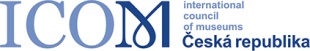 		V Y Ú Č T O V Á N Í   P Ř Í S P Ě V K UČíslo faktury, datum proplacení (nevyplňujte): Pozn.: Kontaktní údaje na zpracovatele:V …….…………..dne ………………………	                                   ……………………………………								           Zpracoval (jméno a podpis)
 Příloha:  Kopie účetních dokladů a dokladů o úhraděPříjemce příspěvkuVysílaná/odpovědná osobaÚčel/název projektuStručný popis realizace projektu:Stručný popis realizace projektu:Stručný popis realizace projektu:Začátek a konec realizace projektu (cesty)Číslo bankovního účtuVýše dotace ČV ICOMVlastní nákladyCelkové náklady Z toho:Z toho:Z toho:Druh nákladuČástka v Kč (+ v cizí měně) Částka v Kč (+ v cizí měně) Stravné, kapesné Konferenční poplatek 
Náklady na dopravu, jízdné 
Ubytování Nutné vedlejší výdaje spojené s cestouSlužby a ostatní provozní nákladyOstatní